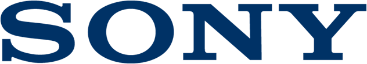 25 ноября 2020Влог-камера Sony ZV-1 теперь представлена в новом цвете – еще больше индивидуальности для самых креативныхКомпания Sony рада сообщить о выпуске новой версии популярной камеры для видеоблогеров ZV-1: теперь модель представлена и в белом цвете с ветрозащитной насадкой в тон корпусу – все продумано для того, чтобы камера еще лучше подходила своим пользователям. До сих пор камера ZV-1 выпускалась только в черном цвете, но теперь станет доступна и в оригинальном белом исполнении. Таким образом, видеоблог можно вести, выбрав цвет камеры по собственному вкусу, что еще ярче подчеркивает индивидуальность создателей контента. Sony постоянно стремится предлагать блогерам новые возможности.Дизайн и функциональность для видеоблогеров Камера ZV-1 – это легкое и компактное универсальное решение для создателей контента и видеоблогеров. Она сочетает в себе простые в использовании функции, такие как выбор режима боке (Bokeh Switch) или специальные настройки для съемки продуктов (Product Showcase Setting), с бескомпромиссными технологиями визуализации, что делает ее идеальным инструментом для создателей контента. Камера Sony ZV-1 представляет собой лёгкий в обращении и стильный гаджет для съемок любого типа и при любом уровне подготовки, а с появлением возможности стриминга она стала идеальным инструментом для ведения влога. Модель ZV-1 в белом цвете уже в продаже и доступна только у онлайн-ритейлеров. Стоимость можно узнать на странице продукта. Кристально чистый звук Для создания высококачественного контента требуется обеспечить четкую качественную аудиодорожку. Камера Sony BloggerCam ZV-1 полностью оснащена всем необходимым, предлагая гибкие настройки для надежной записи качественного звука. В камере предусмотрен новейший встроенный направленный трехкапсульный микрофон Sony, который разработан для записи звука перед камерой – это обеспечивает четкую запись голоса человека, находящегося перед объективом камеры, и минимизации фонового шума, особенно при съемке в режиме селфи. Кроме того, ZV-1 оснащена стандартным разъемом для микрофона (3,5 мм), и разъёмом Multi Interface Shoe™ (MI-башмак), что позволяет с легкостью подключать самые различные внешние микрофоны. ZV-1 также поставляется с ветрозащитной накладкой микрофона, которая устанавливается в разъем MI, чтобы свести к минимуму помехи от ветра. Кроме того, камера совместима с рукояткой-штативом GP-VPT2BT Shooting Grip с беспроводным пультом дистанционного управления. Это обеспечивает дополнительное удобство и стабильность в работе с возможностью управления без проводов.О корпорации Sony Sony Corporation — ведущий производитель аудио-, видео-, фототехники, игр, коммуникационных и информационных продуктов для потребительского и профессионального рынков. Цель Sony – наполнить мир эмоциями благодаря новым технологиям и силе воображения. Международный сайт Sony: http://www.sony.net/За дополнительной информацией обращайтесь:Анна Кутырина, менеджер по коммуникациям, GraylingТел: +7 965 344 23 05 anna.kutyrina@grayling.com Серопегина Александра, руководитель отдела МарКом компании Sony Electronics в РоссииТел: +7 (495) 258-76-67, доп. 1353  Alexandra.Seropegina@sony.com  .